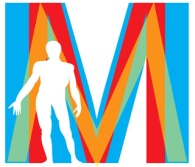 Sveučilište u SplituMedicinski fakultet, PD_TRIBEPredmet: IZRADA PRIJAVE TEME DISERTACIJE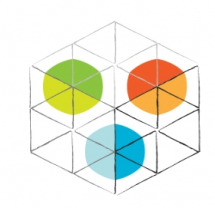 PLAN STUDENTSKOG ISTRAŽIVANJAPLAN STUDENTSKOG ISTRAŽIVANJAPLAN STUDENTSKOG ISTRAŽIVANJAUPUTEUPUTEUPUTEStranice navedene u uputama su iz udžbenika Marušić M, urednik. Uvod u znanstveni rad u medicini. 5. izdanje. Zagreb: Medicinska naklada; 2013.Stranice navedene u uputama su iz udžbenika Marušić M, urednik. Uvod u znanstveni rad u medicini. 5. izdanje. Zagreb: Medicinska naklada; 2013.Stranice navedene u uputama su iz udžbenika Marušić M, urednik. Uvod u znanstveni rad u medicini. 5. izdanje. Zagreb: Medicinska naklada; 2013.StudentIme i prezime: Ime i prezime: StudentPoslijediplomski studij:Poslijediplomski studij:Studente-adresa: e-adresa: MentorIme i prezime:Ime i prezime:MentorKatedra, klinika, odjel:Katedra, klinika, odjel:Mentore-adresa:e-adresa:1. NaslovPreporučamo indikativan naslov, koji treba (str. 184):biti jasan;odnositi se na hipotezu;navesti intervenciju ako je predviđena;navesti ustroj studije.Pri pisanju se strogo držite pravila (Hrvatski školski pravopis) i savjeta (na mrežnoj stranici predmeta Izrada prijave teme disertacije) kako treba i kako ne treba pisati.1. NaslovPreporučamo indikativan naslov, koji treba (str. 184):biti jasan;odnositi se na hipotezu;navesti intervenciju ako je predviđena;navesti ustroj studije.Pri pisanju se strogo držite pravila (Hrvatski školski pravopis) i savjeta (na mrežnoj stranici predmeta Izrada prijave teme disertacije) kako treba i kako ne treba pisati.1. NaslovPreporučamo indikativan naslov, koji treba (str. 184):biti jasan;odnositi se na hipotezu;navesti intervenciju ako je predviđena;navesti ustroj studije.Pri pisanju se strogo držite pravila (Hrvatski školski pravopis) i savjeta (na mrežnoj stranici predmeta Izrada prijave teme disertacije) kako treba i kako ne treba pisati.2. Teoretska osnova istraživanjaJasno prikažite problem koji se istražuje. Preporučamo da napišete dva kratka odjeljka: u prvom definirajte problem, a u drugom jasno izložite cilj predloženog istraživanja, tj. istraživačko pitanje koje ste postavili (str. 70, 73, 173, 235, 244, 267). Tekst treba imati:•	primjerenu duljinu – odnositi se strogo na temu i tu zahvatiti u dubinu, a ne da prepričava gradivo iz udžbenika;•	'trokut' u slijedu izlaganja (od širega prema užem – hipotezi, str. 187);•	logičnost izlaganja (povezane rečenice, koje logično slijede jedna drugu);•	citiranje (svaku činjenicu ili mišljenje koje navodite a nisu Vaši treba poduprijeti izvornom referencijom, str. 309). Stoga pretražite baze podataka (str. 164, 238, 278) i izaberite informacije s najvećom dokaznom snagom (str. 237, 305, 306), primjerice najnoviji sustavni pregled (str. 50, 283) ili metaanalizu za kliničko pitanje (str. 50, 175, 208, 273).Ne ostavljajte ni jedan odjeljak teksta bez referencije.2. Teoretska osnova istraživanjaJasno prikažite problem koji se istražuje. Preporučamo da napišete dva kratka odjeljka: u prvom definirajte problem, a u drugom jasno izložite cilj predloženog istraživanja, tj. istraživačko pitanje koje ste postavili (str. 70, 73, 173, 235, 244, 267). Tekst treba imati:•	primjerenu duljinu – odnositi se strogo na temu i tu zahvatiti u dubinu, a ne da prepričava gradivo iz udžbenika;•	'trokut' u slijedu izlaganja (od širega prema užem – hipotezi, str. 187);•	logičnost izlaganja (povezane rečenice, koje logično slijede jedna drugu);•	citiranje (svaku činjenicu ili mišljenje koje navodite a nisu Vaši treba poduprijeti izvornom referencijom, str. 309). Stoga pretražite baze podataka (str. 164, 238, 278) i izaberite informacije s najvećom dokaznom snagom (str. 237, 305, 306), primjerice najnoviji sustavni pregled (str. 50, 283) ili metaanalizu za kliničko pitanje (str. 50, 175, 208, 273).Ne ostavljajte ni jedan odjeljak teksta bez referencije.2. Teoretska osnova istraživanjaJasno prikažite problem koji se istražuje. Preporučamo da napišete dva kratka odjeljka: u prvom definirajte problem, a u drugom jasno izložite cilj predloženog istraživanja, tj. istraživačko pitanje koje ste postavili (str. 70, 73, 173, 235, 244, 267). Tekst treba imati:•	primjerenu duljinu – odnositi se strogo na temu i tu zahvatiti u dubinu, a ne da prepričava gradivo iz udžbenika;•	'trokut' u slijedu izlaganja (od širega prema užem – hipotezi, str. 187);•	logičnost izlaganja (povezane rečenice, koje logično slijede jedna drugu);•	citiranje (svaku činjenicu ili mišljenje koje navodite a nisu Vaši treba poduprijeti izvornom referencijom, str. 309). Stoga pretražite baze podataka (str. 164, 238, 278) i izaberite informacije s najvećom dokaznom snagom (str. 237, 305, 306), primjerice najnoviji sustavni pregled (str. 50, 283) ili metaanalizu za kliničko pitanje (str. 50, 175, 208, 273).Ne ostavljajte ni jedan odjeljak teksta bez referencije.3. HipotezaHipoteza je najvažniji dio istraživanja (str. 30, 72, proučite sliku 6-1)!Hipotezu koju testirate, napišite kao (jednu) tvrdnju ili pretpostavku (str. 6, 19, 178, 219).Hipoteza treba biti:•	potpuno jasna i jednostavna;•	ne zaboravite da ustroj istraživanja proistječe iz hipoteze;•	ne zaboravite da glavna mjera ishoda proistječe iz hipoteze;•	ako istraživanje obuhvaća intervenciju, nju treba jasno uključiti u hipotezu.(Ako imate neodoljivu želju da postavite više hipoteza, tretirajte ih kao statističke hipoteze, str. 30.)3. HipotezaHipoteza je najvažniji dio istraživanja (str. 30, 72, proučite sliku 6-1)!Hipotezu koju testirate, napišite kao (jednu) tvrdnju ili pretpostavku (str. 6, 19, 178, 219).Hipoteza treba biti:•	potpuno jasna i jednostavna;•	ne zaboravite da ustroj istraživanja proistječe iz hipoteze;•	ne zaboravite da glavna mjera ishoda proistječe iz hipoteze;•	ako istraživanje obuhvaća intervenciju, nju treba jasno uključiti u hipotezu.(Ako imate neodoljivu želju da postavite više hipoteza, tretirajte ih kao statističke hipoteze, str. 30.)3. HipotezaHipoteza je najvažniji dio istraživanja (str. 30, 72, proučite sliku 6-1)!Hipotezu koju testirate, napišite kao (jednu) tvrdnju ili pretpostavku (str. 6, 19, 178, 219).Hipoteza treba biti:•	potpuno jasna i jednostavna;•	ne zaboravite da ustroj istraživanja proistječe iz hipoteze;•	ne zaboravite da glavna mjera ishoda proistječe iz hipoteze;•	ako istraživanje obuhvaća intervenciju, nju treba jasno uključiti u hipotezu.(Ako imate neodoljivu želju da postavite više hipoteza, tretirajte ih kao statističke hipoteze, str. 30.)4. Ustroj i opis istraživanjaOdabir ustroja istraživanja (str. 42) proistječe iz hipoteze. Odaberite ustroj svojega istraživanja i onda ga ovdje navedite. Izričito (kao podnaslove) navedite:•	opis istraživanja (kratko, jasno, okvirno – bez detalja);•	ustroj istraživanja;•	izvore podataka (pregledi pacijenata, povijesti bolesti, pismohrane, svemrežje itd.);•	način prikupljanja podataka – upitnikom, iz povijesti bolesti, izravnim mjerenjem (str. 93);•	tko će prikupljati podatke, kada i kako.4. Ustroj i opis istraživanjaOdabir ustroja istraživanja (str. 42) proistječe iz hipoteze. Odaberite ustroj svojega istraživanja i onda ga ovdje navedite. Izričito (kao podnaslove) navedite:•	opis istraživanja (kratko, jasno, okvirno – bez detalja);•	ustroj istraživanja;•	izvore podataka (pregledi pacijenata, povijesti bolesti, pismohrane, svemrežje itd.);•	način prikupljanja podataka – upitnikom, iz povijesti bolesti, izravnim mjerenjem (str. 93);•	tko će prikupljati podatke, kada i kako.4. Ustroj i opis istraživanjaOdabir ustroja istraživanja (str. 42) proistječe iz hipoteze. Odaberite ustroj svojega istraživanja i onda ga ovdje navedite. Izričito (kao podnaslove) navedite:•	opis istraživanja (kratko, jasno, okvirno – bez detalja);•	ustroj istraživanja;•	izvore podataka (pregledi pacijenata, povijesti bolesti, pismohrane, svemrežje itd.);•	način prikupljanja podataka – upitnikom, iz povijesti bolesti, izravnim mjerenjem (str. 93);•	tko će prikupljati podatke, kada i kako.5. UzorakNije moguće testirati cijelu populaciju pa se iz nje uzima uzorak s idejom da se nalazi koji će se dobiti na njemu poslije poopće na cijelu populaciju. To znači da je vrlo važno da odabrani uzorak po svemu i što više odražava populaciju (da bude reprezentativan). Detaljno opišite svoj istraživački uzorak (str. 62) i kako ste ga podijelili u ispitne skupine; zato u planu konkretno navedite (podnaslovi):•	vrsta uzorka;•	sastav pokusne skupine (primjerene hipotezi);•	sastav kontrolne skupine (primjerene hipotezi i pokusnoj skupini, str. 22, 78, 116, 266);•	kriteriji uključenja ispitanika/pacijenata (str. 72, 220, 226);•	kriteriji isključenja ispitanika/pacijenata (str. 72, 220, 226).5. UzorakNije moguće testirati cijelu populaciju pa se iz nje uzima uzorak s idejom da se nalazi koji će se dobiti na njemu poslije poopće na cijelu populaciju. To znači da je vrlo važno da odabrani uzorak po svemu i što više odražava populaciju (da bude reprezentativan). Detaljno opišite svoj istraživački uzorak (str. 62) i kako ste ga podijelili u ispitne skupine; zato u planu konkretno navedite (podnaslovi):•	vrsta uzorka;•	sastav pokusne skupine (primjerene hipotezi);•	sastav kontrolne skupine (primjerene hipotezi i pokusnoj skupini, str. 22, 78, 116, 266);•	kriteriji uključenja ispitanika/pacijenata (str. 72, 220, 226);•	kriteriji isključenja ispitanika/pacijenata (str. 72, 220, 226).5. UzorakNije moguće testirati cijelu populaciju pa se iz nje uzima uzorak s idejom da se nalazi koji će se dobiti na njemu poslije poopće na cijelu populaciju. To znači da je vrlo važno da odabrani uzorak po svemu i što više odražava populaciju (da bude reprezentativan). Detaljno opišite svoj istraživački uzorak (str. 62) i kako ste ga podijelili u ispitne skupine; zato u planu konkretno navedite (podnaslovi):•	vrsta uzorka;•	sastav pokusne skupine (primjerene hipotezi);•	sastav kontrolne skupine (primjerene hipotezi i pokusnoj skupini, str. 22, 78, 116, 266);•	kriteriji uključenja ispitanika/pacijenata (str. 72, 220, 226);•	kriteriji isključenja ispitanika/pacijenata (str. 72, 220, 226).6. Tvoriva i postupci u istraživanjuOpišite:Svaki postupak (metodu) koji ćete provesti. Za poznate i uobičajene postupke dostatno je navesti naziv postupka i referenciju gdje je on opisan.Sva tvoriva (instrumente i materijale, poput kemikalija, pripravaka lijekova, kitova i sl.)Definirajte mjesto gdje će istraživanje biti provedeno, tj. odakle će biti prikupljeni podatci. Opis uključuje razinu zdravstvene skrbi (primarna, sekundarna, tercijarna), broj ustanova koje su uključene, naziv ustanove u kojoj je ispitivanje provedeno i njezinu zemljopisnu odrednicu ako je važna za istraživanje (187).Ako radite sustavni pregled ili metaanalizu, ovaj odjeljak nazovite Izvori podataka.6. Tvoriva i postupci u istraživanjuOpišite:Svaki postupak (metodu) koji ćete provesti. Za poznate i uobičajene postupke dostatno je navesti naziv postupka i referenciju gdje je on opisan.Sva tvoriva (instrumente i materijale, poput kemikalija, pripravaka lijekova, kitova i sl.)Definirajte mjesto gdje će istraživanje biti provedeno, tj. odakle će biti prikupljeni podatci. Opis uključuje razinu zdravstvene skrbi (primarna, sekundarna, tercijarna), broj ustanova koje su uključene, naziv ustanove u kojoj je ispitivanje provedeno i njezinu zemljopisnu odrednicu ako je važna za istraživanje (187).Ako radite sustavni pregled ili metaanalizu, ovaj odjeljak nazovite Izvori podataka.6. Tvoriva i postupci u istraživanjuOpišite:Svaki postupak (metodu) koji ćete provesti. Za poznate i uobičajene postupke dostatno je navesti naziv postupka i referenciju gdje je on opisan.Sva tvoriva (instrumente i materijale, poput kemikalija, pripravaka lijekova, kitova i sl.)Definirajte mjesto gdje će istraživanje biti provedeno, tj. odakle će biti prikupljeni podatci. Opis uključuje razinu zdravstvene skrbi (primarna, sekundarna, tercijarna), broj ustanova koje su uključene, naziv ustanove u kojoj je ispitivanje provedeno i njezinu zemljopisnu odrednicu ako je važna za istraživanje (187).Ako radite sustavni pregled ili metaanalizu, ovaj odjeljak nazovite Izvori podataka.7. Glavni ulazni podatciUlazni podatci se nazivaju i nezavisnim varijablama. To su podatci koje ispitanici „donose“ u studiju i ne smiju se pomiješati sa zavisnim varijablama, koje mjerimo nakon početka istraživanja, kao glavne i sporedne mjere ishoda.Među ulazne podatke najčešće pripada dob, spol, školska sprema, vrsta tumora; kadšto se prema njima formiraju skupine ili podskupine ispitanika.7. Glavni ulazni podatciUlazni podatci se nazivaju i nezavisnim varijablama. To su podatci koje ispitanici „donose“ u studiju i ne smiju se pomiješati sa zavisnim varijablama, koje mjerimo nakon početka istraživanja, kao glavne i sporedne mjere ishoda.Među ulazne podatke najčešće pripada dob, spol, školska sprema, vrsta tumora; kadšto se prema njima formiraju skupine ili podskupine ispitanika.7. Glavni ulazni podatciUlazni podatci se nazivaju i nezavisnim varijablama. To su podatci koje ispitanici „donose“ u studiju i ne smiju se pomiješati sa zavisnim varijablama, koje mjerimo nakon početka istraživanja, kao glavne i sporedne mjere ishoda.Među ulazne podatke najčešće pripada dob, spol, školska sprema, vrsta tumora; kadšto se prema njima formiraju skupine ili podskupine ispitanika.8. Intervencija:Ako istražujete učinak neke intervencije, opišite čemu su ispitanici bili (ili će biti) izloženi, na koji način, kada i koliko dugo (str. 188, 236). Taj odjeljak ne morate ispuniti ako istraživanje ne uključuje intervenciju – odjeljak je potreban za opis randomiziranog kontroliranog pokusa, križnih pokusa, te studija prije i poslije intervencije.8. Intervencija:Ako istražujete učinak neke intervencije, opišite čemu su ispitanici bili (ili će biti) izloženi, na koji način, kada i koliko dugo (str. 188, 236). Taj odjeljak ne morate ispuniti ako istraživanje ne uključuje intervenciju – odjeljak je potreban za opis randomiziranog kontroliranog pokusa, križnih pokusa, te studija prije i poslije intervencije.8. Intervencija:Ako istražujete učinak neke intervencije, opišite čemu su ispitanici bili (ili će biti) izloženi, na koji način, kada i koliko dugo (str. 188, 236). Taj odjeljak ne morate ispuniti ako istraživanje ne uključuje intervenciju – odjeljak je potreban za opis randomiziranog kontroliranog pokusa, križnih pokusa, te studija prije i poslije intervencije.9. Glavna mjera ishoda:Mjere ishoda se definiraju kao oruđa kojima se kvantitativno procjenjuju promjene u ispitanicima tijekom vremena (str. 98). Izravno su povezane s a) hipotezom istraživanja i b) ustrojem istraživanja.•	Najbolje je odabrati ishode koji su važni za ispitanika, primjerice pobol (morbiditet), smrtnost (mortalitet), incidencija (str. 40, 43, 271), omjer izgleda (str. 46, 100, 265), kvaliteta života, radna sposobnost, bol, itd.•	Navedite konkretnu mjernu jedinicu za vašu mjeru ishoda (g/L, da/ne, postotak, itd.).•	Pazite na ljestvice svojih mjerenja (str. 88), odnosno na vrstu podataka (str. 93).9. Glavna mjera ishoda:Mjere ishoda se definiraju kao oruđa kojima se kvantitativno procjenjuju promjene u ispitanicima tijekom vremena (str. 98). Izravno su povezane s a) hipotezom istraživanja i b) ustrojem istraživanja.•	Najbolje je odabrati ishode koji su važni za ispitanika, primjerice pobol (morbiditet), smrtnost (mortalitet), incidencija (str. 40, 43, 271), omjer izgleda (str. 46, 100, 265), kvaliteta života, radna sposobnost, bol, itd.•	Navedite konkretnu mjernu jedinicu za vašu mjeru ishoda (g/L, da/ne, postotak, itd.).•	Pazite na ljestvice svojih mjerenja (str. 88), odnosno na vrstu podataka (str. 93).9. Glavna mjera ishoda:Mjere ishoda se definiraju kao oruđa kojima se kvantitativno procjenjuju promjene u ispitanicima tijekom vremena (str. 98). Izravno su povezane s a) hipotezom istraživanja i b) ustrojem istraživanja.•	Najbolje je odabrati ishode koji su važni za ispitanika, primjerice pobol (morbiditet), smrtnost (mortalitet), incidencija (str. 40, 43, 271), omjer izgleda (str. 46, 100, 265), kvaliteta života, radna sposobnost, bol, itd.•	Navedite konkretnu mjernu jedinicu za vašu mjeru ishoda (g/L, da/ne, postotak, itd.).•	Pazite na ljestvice svojih mjerenja (str. 88), odnosno na vrstu podataka (str. 93).10. Zamjenske (sekundarne) mjere ishoda:•	Jasno ih, prema hipotezi, vrsti studije i planu istraživanja, razlikujte od glavnih mjera ishoda (str. 98).•	Način prikupljanja podataka i njihov prikaz definirajte na isti način kao za glavnu mjeru ishoda (v. točku 9, gore).•	Pazite na ljestvice mjerenja(str. 88), te vrstu i točnost podataka (str. 93).10. Zamjenske (sekundarne) mjere ishoda:•	Jasno ih, prema hipotezi, vrsti studije i planu istraživanja, razlikujte od glavnih mjera ishoda (str. 98).•	Način prikupljanja podataka i njihov prikaz definirajte na isti način kao za glavnu mjeru ishoda (v. točku 9, gore).•	Pazite na ljestvice mjerenja(str. 88), te vrstu i točnost podataka (str. 93).10. Zamjenske (sekundarne) mjere ishoda:•	Jasno ih, prema hipotezi, vrsti studije i planu istraživanja, razlikujte od glavnih mjera ishoda (str. 98).•	Način prikupljanja podataka i njihov prikaz definirajte na isti način kao za glavnu mjeru ishoda (v. točku 9, gore).•	Pazite na ljestvice mjerenja(str. 88), te vrstu i točnost podataka (str. 93).11. Izračun veličine uzorka:Radi se prema glavnoj mjeri ishoda!Navedite procjenu veličine uzorka (skupina) za pitanje koje ste postavili (str. 64- 66) – s pomoću besplatnih mrežnih računalnih programa izračuna minimalno potrebne veličine uzorka. Detaljno navedite:•	primjeren opis izračuna veličine uzorka;•	sve podatke za formulu (srednje vrijednosti, mjeru varijabilnosti i druge potrebne parametre);•	izvor/e podataka za formulu (Vaši preliminarni podatci, podatci iz literature,  Vaša procjena na temelju poznavanja problematike);•	vrstu predviđenoga statističkoga testa;•	dobiveni broj ispitanika po skupini.11. Izračun veličine uzorka:Radi se prema glavnoj mjeri ishoda!Navedite procjenu veličine uzorka (skupina) za pitanje koje ste postavili (str. 64- 66) – s pomoću besplatnih mrežnih računalnih programa izračuna minimalno potrebne veličine uzorka. Detaljno navedite:•	primjeren opis izračuna veličine uzorka;•	sve podatke za formulu (srednje vrijednosti, mjeru varijabilnosti i druge potrebne parametre);•	izvor/e podataka za formulu (Vaši preliminarni podatci, podatci iz literature,  Vaša procjena na temelju poznavanja problematike);•	vrstu predviđenoga statističkoga testa;•	dobiveni broj ispitanika po skupini.11. Izračun veličine uzorka:Radi se prema glavnoj mjeri ishoda!Navedite procjenu veličine uzorka (skupina) za pitanje koje ste postavili (str. 64- 66) – s pomoću besplatnih mrežnih računalnih programa izračuna minimalno potrebne veličine uzorka. Detaljno navedite:•	primjeren opis izračuna veličine uzorka;•	sve podatke za formulu (srednje vrijednosti, mjeru varijabilnosti i druge potrebne parametre);•	izvor/e podataka za formulu (Vaši preliminarni podatci, podatci iz literature,  Vaša procjena na temelju poznavanja problematike);•	vrstu predviđenoga statističkoga testa;•	dobiveni broj ispitanika po skupini.12. Statistički testovi:•	Navedite statistički program koji ćete upotrijebiti za analizu (npr. MedCalc);•	navedite da ćete za najprije napraviti analizu Gaussove normalnosti raspodjele podataka Kolmogorov-Smirnovljevim testom, str. 106);•	nabrojite statističke testove za koje mislite da će Vam biti potrebni pri analizi rezultata i navedite za koje ih svrhe trebate (str. 110, 112);•	navedite da ćete raspršenje podataka definirati 95% rasponom pouzdanosti, 95% CI (str. 109, 111);•	izričito navedite mjere (pokazatelje) učinka (engl., measures of effect) koje se rabe za prezentaciju rezultata pojedine vrste studije (npr. NNT za RCT, OR za studiju slučajeva i kontrola, osjetljivost i specifičnost za dijagnostičke studije, itd.) (str. 52, 223, 294).12. Statistički testovi:•	Navedite statistički program koji ćete upotrijebiti za analizu (npr. MedCalc);•	navedite da ćete za najprije napraviti analizu Gaussove normalnosti raspodjele podataka Kolmogorov-Smirnovljevim testom, str. 106);•	nabrojite statističke testove za koje mislite da će Vam biti potrebni pri analizi rezultata i navedite za koje ih svrhe trebate (str. 110, 112);•	navedite da ćete raspršenje podataka definirati 95% rasponom pouzdanosti, 95% CI (str. 109, 111);•	izričito navedite mjere (pokazatelje) učinka (engl., measures of effect) koje se rabe za prezentaciju rezultata pojedine vrste studije (npr. NNT za RCT, OR za studiju slučajeva i kontrola, osjetljivost i specifičnost za dijagnostičke studije, itd.) (str. 52, 223, 294).12. Statistički testovi:•	Navedite statistički program koji ćete upotrijebiti za analizu (npr. MedCalc);•	navedite da ćete za najprije napraviti analizu Gaussove normalnosti raspodjele podataka Kolmogorov-Smirnovljevim testom, str. 106);•	nabrojite statističke testove za koje mislite da će Vam biti potrebni pri analizi rezultata i navedite za koje ih svrhe trebate (str. 110, 112);•	navedite da ćete raspršenje podataka definirati 95% rasponom pouzdanosti, 95% CI (str. 109, 111);•	izričito navedite mjere (pokazatelje) učinka (engl., measures of effect) koje se rabe za prezentaciju rezultata pojedine vrste studije (npr. NNT za RCT, OR za studiju slučajeva i kontrola, osjetljivost i specifičnost za dijagnostičke studije, itd.) (str. 52, 223, 294).13. Zbunjujući čimbenici i odstupanja•	Navedite (moguće) zbunjujuće čimbenike (str. 74) i odstupanja (str. 65, 83, 86, 262) i	za svakoga od njih opišite kako ćete umanjiti njegov utjecaj na rezultate.13. Zbunjujući čimbenici i odstupanja•	Navedite (moguće) zbunjujuće čimbenike (str. 74) i odstupanja (str. 65, 83, 86, 262) i	za svakoga od njih opišite kako ćete umanjiti njegov utjecaj na rezultate.13. Zbunjujući čimbenici i odstupanja•	Navedite (moguće) zbunjujuće čimbenike (str. 74) i odstupanja (str. 65, 83, 86, 262) i	za svakoga od njih opišite kako ćete umanjiti njegov utjecaj na rezultate.14. Znanstvena vrijednost istraživanja:Proučite pojam valjanosti istraživanja (str. 75, 80). Stručno i izričito opišite i ocijenite (podnaslovi):•	Nutarnja valjanost (primjerenost odabranih mjera ishoda za testiranje hipoteze, str. 75) Vašega istraživanja;•	Izvanjska valjanost (poopćivost dobivenih rezultata, str. 75, 121, 269) Vašega istraživanja.14. Znanstvena vrijednost istraživanja:Proučite pojam valjanosti istraživanja (str. 75, 80). Stručno i izričito opišite i ocijenite (podnaslovi):•	Nutarnja valjanost (primjerenost odabranih mjera ishoda za testiranje hipoteze, str. 75) Vašega istraživanja;•	Izvanjska valjanost (poopćivost dobivenih rezultata, str. 75, 121, 269) Vašega istraživanja.14. Znanstvena vrijednost istraživanja:Proučite pojam valjanosti istraživanja (str. 75, 80). Stručno i izričito opišite i ocijenite (podnaslovi):•	Nutarnja valjanost (primjerenost odabranih mjera ishoda za testiranje hipoteze, str. 75) Vašega istraživanja;•	Izvanjska valjanost (poopćivost dobivenih rezultata, str. 75, 121, 269) Vašega istraživanja.15. Etičko odobrenje istraživanjaOvu se rubriku ne smije izostaviti iz prijave teme doktorske disertacije. Neka istraživanja ne trebaju etičko odobrenje, neka trebaju, a neka trebaju imati i informirani pismeni pristanak ispitanika (str. 87, provjerite Pravilnik o biomedicinskim istraživanjima Medicinskoga fakulteta u Splitu).Kada je u istraživanje uključeno više ustanova, svaka mora dati etičko odobrenje istraživanja!Također izričite navedite hoće li ispitanici potpisivati obavijesni pristanak.15. Etičko odobrenje istraživanjaOvu se rubriku ne smije izostaviti iz prijave teme doktorske disertacije. Neka istraživanja ne trebaju etičko odobrenje, neka trebaju, a neka trebaju imati i informirani pismeni pristanak ispitanika (str. 87, provjerite Pravilnik o biomedicinskim istraživanjima Medicinskoga fakulteta u Splitu).Kada je u istraživanje uključeno više ustanova, svaka mora dati etičko odobrenje istraživanja!Također izričite navedite hoće li ispitanici potpisivati obavijesni pristanak.15. Etičko odobrenje istraživanjaOvu se rubriku ne smije izostaviti iz prijave teme doktorske disertacije. Neka istraživanja ne trebaju etičko odobrenje, neka trebaju, a neka trebaju imati i informirani pismeni pristanak ispitanika (str. 87, provjerite Pravilnik o biomedicinskim istraživanjima Medicinskoga fakulteta u Splitu).Kada je u istraživanje uključeno više ustanova, svaka mora dati etičko odobrenje istraživanja!Također izričite navedite hoće li ispitanici potpisivati obavijesni pristanak.16. FinanciranjeAko Vaš mentor ima projekt čiji dio je i Vaše istraživanje, navedite ime voditelja projekta, davatelja projekta i naslov i broj projekta.16. FinanciranjeAko Vaš mentor ima projekt čiji dio je i Vaše istraživanje, navedite ime voditelja projekta, davatelja projekta i naslov i broj projekta.16. FinanciranjeAko Vaš mentor ima projekt čiji dio je i Vaše istraživanje, navedite ime voditelja projekta, davatelja projekta i naslov i broj projekta.17. Mogući sukobi interesaSukob interesa, ako postoji ili ako na njega sumnjate, treba navesti za svakog predviđenoga autora budućega članka. Sukob interesa smije postojati, ali se ne smije zatajiti (str. 190, 252, 265).17. Mogući sukobi interesaSukob interesa, ako postoji ili ako na njega sumnjate, treba navesti za svakog predviđenoga autora budućega članka. Sukob interesa smije postojati, ali se ne smije zatajiti (str. 190, 252, 265).17. Mogući sukobi interesaSukob interesa, ako postoji ili ako na njega sumnjate, treba navesti za svakog predviđenoga autora budućega članka. Sukob interesa smije postojati, ali se ne smije zatajiti (str. 190, 252, 265).18. LiteraturaNavedite najmanje 15 relevantnih literaturnih izvora, prema Vancouverskom sustavu pisanja referencija (str. 190, 309, provjerite na Medline). Pritom jako pazite:•	na potpunu točnost navođenja (Vancouverski sustav);•	primjerenost tvrdnji koju svaka referencija dokumentira;•	da odaberete one najvažnije i najnovije, te sustavne preglede kad god postoje.18. LiteraturaNavedite najmanje 15 relevantnih literaturnih izvora, prema Vancouverskom sustavu pisanja referencija (str. 190, 309, provjerite na Medline). Pritom jako pazite:•	na potpunu točnost navođenja (Vancouverski sustav);•	primjerenost tvrdnji koju svaka referencija dokumentira;•	da odaberete one najvažnije i najnovije, te sustavne preglede kad god postoje.18. LiteraturaNavedite najmanje 15 relevantnih literaturnih izvora, prema Vancouverskom sustavu pisanja referencija (str. 190, 309, provjerite na Medline). Pritom jako pazite:•	na potpunu točnost navođenja (Vancouverski sustav);•	primjerenost tvrdnji koju svaka referencija dokumentira;•	da odaberete one najvažnije i najnovije, te sustavne preglede kad god postoje.19. Plan publiciranja:•	jasno opišite i objasnite plan objave rezultata svojega istraživanja;•	navedite odabrani časopis i njegovu prikladnost za Vaš plan (str. 209);•	navedite mrežnu stranicu Uputa za autore toga časopisa (str. 209, 210).19. Plan publiciranja:•	jasno opišite i objasnite plan objave rezultata svojega istraživanja;•	navedite odabrani časopis i njegovu prikladnost za Vaš plan (str. 209);•	navedite mrežnu stranicu Uputa za autore toga časopisa (str. 209, 210).19. Plan publiciranja:•	jasno opišite i objasnite plan objave rezultata svojega istraživanja;•	navedite odabrani časopis i njegovu prikladnost za Vaš plan (str. 209);•	navedite mrežnu stranicu Uputa za autore toga časopisa (str. 209, 210).20. Predviđeni autori:•	Poimence navedite sve istraživače koji će sudjelovati u istraživanju (str. 184, 250, 270);•	za svakoga opišite njegov predviđeni doprinos (str. 65); pazite da svakom autoru predvidite doprinose koji će mu omogućiti da zasluži autorstvo prema 4 kriterija ICMJE (str. 247, 248).U načelu bi na publikaciji koja je proistekla iz izrade doktorata doktorand trebao biti prvi, a mentor zadnji autor.20. Predviđeni autori:•	Poimence navedite sve istraživače koji će sudjelovati u istraživanju (str. 184, 250, 270);•	za svakoga opišite njegov predviđeni doprinos (str. 65); pazite da svakom autoru predvidite doprinose koji će mu omogućiti da zasluži autorstvo prema 4 kriterija ICMJE (str. 247, 248).U načelu bi na publikaciji koja je proistekla iz izrade doktorata doktorand trebao biti prvi, a mentor zadnji autor.20. Predviđeni autori:•	Poimence navedite sve istraživače koji će sudjelovati u istraživanju (str. 184, 250, 270);•	za svakoga opišite njegov predviđeni doprinos (str. 65); pazite da svakom autoru predvidite doprinose koji će mu omogućiti da zasluži autorstvo prema 4 kriterija ICMJE (str. 247, 248).U načelu bi na publikaciji koja je proistekla iz izrade doktorata doktorand trebao biti prvi, a mentor zadnji autor.